IntroductionThe Integration Joint Board (IJB) of East Lothian Health and Social Care Partnership is committed to improving outcomes for our population and for the communities in which people live.  Our Strategic Plan describes this commitment and recognises that central to achieving our vision is the involvement of the different perspectives, skills, knowledge and resources of a broad range of people involved both in health and social care services and in our communities.  The Strategic Plan values the richness and breadth of involvement and articulates a clear aim to build collaborative, meaningful partnerships between all key stakeholders.What does ‘engagement’ mean?Key to this work is understanding what we mean by the word ‘engagement’. The following section sets out our understanding.Community engagement is about encouraging productive relationships between communities and public bodies. The National Standards for Community Engagement define community engagement as:'Developing and sustaining a working relationship between one or more public body and one or more community group, to help them both to understand and act on the needs or issues that the community experiences'.It is now accepted that public services that involve their users are likely to be of higher quality and more relevant to the communities they serve. The Scottish Government has built the principle of community engagement into policy and guidance to public services.  This is most notable for Community Planning through which the Local Government Scotland Act requires all public services to work together.  The guidance on the act states:'Community Planning is essentially a process to secure greater engagement from communities in the planning and delivery of services'.In addition, the Best Value 2 Community Engagement Framework produced by Audit Scotland emphasises the need for good quality community engagement practice at all levels and in particular in relation to:Commitment  of organisations to engaging with communitiesHow well organisations understand the needs and aspirations of communitiesHow well communities are involved in decision-makingHow well communities are involved in planning, monitoring and evaluating servicesDemonstrating what community engagement has achievedConsultation and co-productionConsultation is the process by which people are asked their opinions. Consultation requires a commitment to listen, give due weight to the views expressed and feedback outcomes to the people consulted. Co‐production means delivering public services in an equal and reciprocal relationship between professionals, people using services, their families and their neighbours. Where activities are co‐produced in this way, both services and neighbourhoods become far more effective agents of change. [New Economics Foundation].Figure 1: A model for community engagement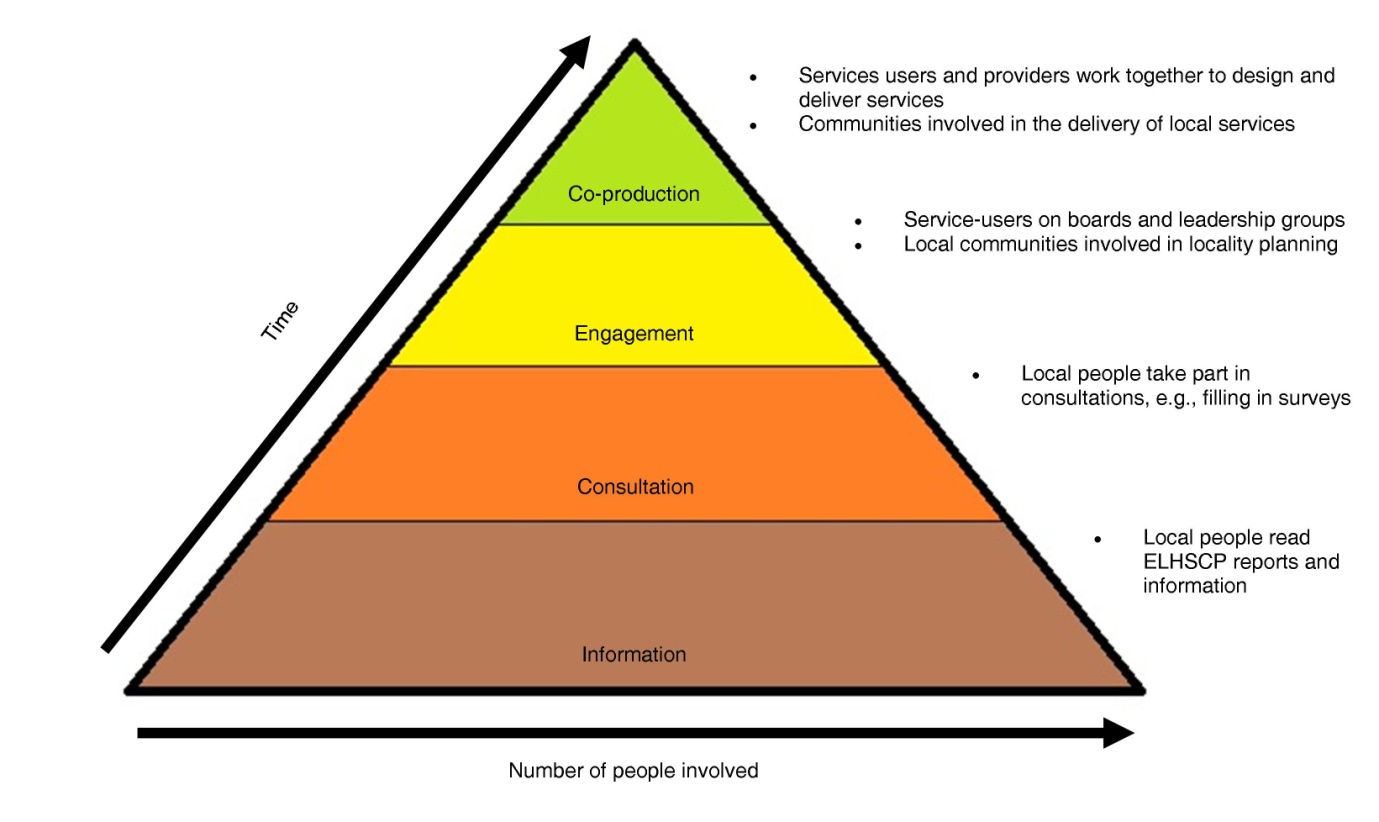 This strategy looks at consultation and engagement with the longer-term aim of achieving greater co-production.Why engagement is key to all our workThe establishment of the East Lothian Health and Social Care Partnership offers huge opportunities to examine how health and social care partners in East Lothian can work together to streamline the way we do things, adopt more innovative practices and use the skills of a combined workforce to deliver even better outcomes for the people of East Lothian. East Lothian Health and Social Care Partnership Strategic AimsBest health, best care, best value for our communitiesOur strategic aims are about ensuring that services: are joined-up for service-users take account of the particular needs of individual service-users and their circumstances in different parts of the county respect our service-users’ rights and take account of their dignity take account of the way that our service-users participate in their communities protect and improve our service-users’ safety improve the quality of our services and ensure that they are planned and delivered locally in a way that is engaged with our communities anticipate needs and prevent them from happening make the best use of the available facilities, people and other resources. Our Strategic Plan also commits to understanding the needs of the different communities in East Lothian, recognising that meaningful engagement and participation with individuals and communities requires us to take into account their individual and collective characteristics and in particular the protected characteristics of age, disability status, ethnicity, gender/sex, religion/belief, sexual orientation and transgender identity. Engagement plays a key roleThis Engagement Strategy is therefore one of our primary supporting documents and outlines how the IJB will:Ensure it has a clear and effective participation and engagement approachat the heart of reforming health and social care services locally.Effectively deliver its Strategic Plan, which outlines how it will progress anddeliver on the agreed national health and wellbeing outcomesEnable the Partnership’s vision and how it works to become a realityInform decision making processes in the carrying out of delegated functions.National Standards for Community EngagementWe intend to work to the National Standards for Community Engagement.  These are are good-practice principles designed to support and inform the process of community engagement, and improve what happens as a result.Figure 2: National Engagement Standards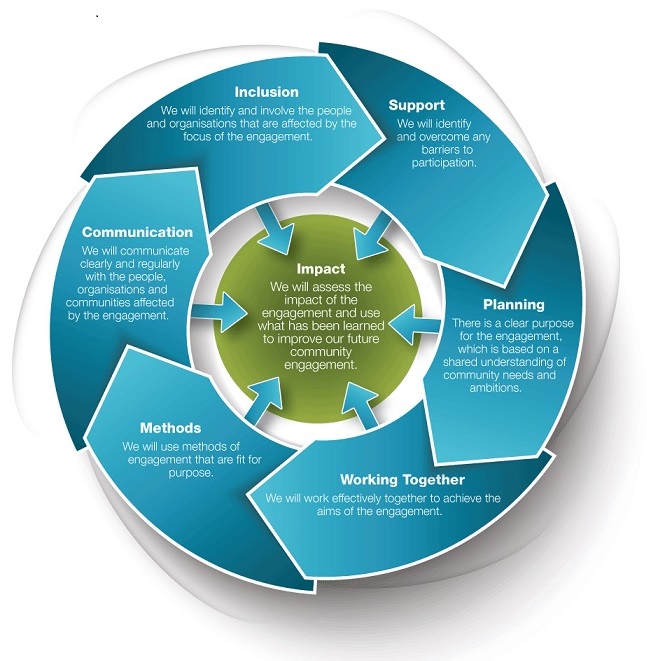 National Standard: Inclusion We will identify and involve the people and organisations that are affected by the focus of the engagementOur stakeholdersWe are all stakeholders in health and social care. Therefore, as many of us as possible need to be engaged in strategic planning for health and social care in East Lothian.  This includes through:Area PartnershipsCommunity CouncilsEast Lothian Tenants and Residents Panel and Tenants and Residents AssociationsPatient involvement groupsThird-sector organisationsInterest and advocacy groupsService-providers Community Planning groups (for example, Resilient People)Our staff and unionsElected members, MPs, MSPsProfessional regulatory bodies.National Standard: SupportWe will identify and overcome any barriers to participation.It is key that we remove or reduce any practical barriers which make it difficult for people to take part in engagement activities.  Examples of support issues to be addressed include:Suitable transportCaring for dependants (for example, childcare or care of older people)Personal assistance or personal careSuitable and accessible venues and appropriate cateringAccess to interpretersCommunication aidsMeetings and events organised at appropriate timesAccess to social media, video conferencing and online resources where appropriate Out-of-pocket expensesNational Standard: PlanningThere is a clear purpose for the engagement, which is based on a shared understanding of community needs and ambitions. To meet this standard, we need to ensure that:Partners are involved at the start of the process in identifying and defining the focus that the engagement will exploreThere is a clear and agreed engagement plan in placeAll available information which can affect the engagement process has been shared and used to develop the community engagement planPartners agree what the outcomes of the engagement process should be, what indicators will be used to measure success, and what evidence will be gatheredThe timescales for the engagement process are realisticThere are sufficient resources to support an effective engagement process.National Standard: Working TogetherWe will work effectively together to achieve the aims of the engagement. To meet this requirement, we have to ensure that:The roles and responsibilities of everyone involved are clear and understoodDecision-making processes and procedures are agreed and followedThe methods of communication used during the engagement process meet the needs of all participants Information that is important to the engagement process is accessible and shared in time for all participants to properly read and understand itCommunication between all participants is open, honest and clearThe community engagement process is based on trust and mutual respectParticipants are supported to develop their skills and confidence during the engagement.National Standard: MethodWe will use methods of engagement that are fit for purpose.We will use:Methods that are appropriate for the purpose of the engagementmethod are acceptable and accessible to participantsA variety of methods throughout the engagement to make sure that a wide range of voices is heard creative methods which encourage maximum participation and effective dialogue. We will evaluate and adapt methods, if necessary, in response to feedback from participants and partners. targeted short-life working groups  focus groupsCitizens/Health panelspublic meetingsquestionnairesonline surveyssocial-media campaignsvideo case studiespartner and stakeholder group consultation and engagement networks.We would also like to look at other approaches such as participatory budgeting and community action research, blogs and My Place events.National Standard: Communication We will communicate clearly and regularly with the people, organisations and communities affected by the engagement.To meet this requirement, we need to ensure that:Information on the community engagement process, and what has happened as a result, is clear and easy to access and understandInformation is made available in appropriate formatsWithout breaking confidentiality, participants have access to all information that is relevant to the engagementSystems are in place to make sure the views of the wider community continuously help to shape the engagement processFeedback is a true representation of the range of views expressed during the engagement processFeedback includes information on: the engagement process; the options which have been considered; and the decisions and actions that have been agreed, and the reasons why. Examples of current good practice include providing regular feedback through the Consultation Hub, on the ELHSCP web pages, in newsletters and by video and podcast. These are all areas we are very keen to explore further. National Standard: ImpactWe will assess the impact of the engagement and use what we have learned to improve our future community engagement.How will we know we have met this Standard?The outcomes the engagement process intended to achieve are metDecisions which are taken reflect the views of participants in the community engagement processLocal outcomes, or services, are improved as result of the engagement processParticipants have improved skills, confidence and ability to take part in community engagement in the futurePartners are involved in monitoring and reviewing the quality of the engagement process and what has happened as a resultFeedback is provided to the wider community on how the engagement process has influenced decisions and what has changed as a resultLearning and evaluation helps to shape future community engagement processes.Next stepsThis is a draft strategy that outlines our commitments. We plan to circulate this for consultation to our stakeholders through a range of networks, including the Consultation Hub, local area partnerships and the third sector interface. This will be accompanied by a questionnaire that asks stakeholders for a wide range of information that will help us build on current good practice, identify partners’ consultations that are relevant to this strategy, and map existing community engagement networks.  This will help us to develop a final engagement strategy that ensures true partnership working, enables a wide range of stakeholders to participate and feeds robust information into our strategic planning.Draft Action PlanContentsPageIntroduction3What does engagement mean?3Participation, consultation and co-production3Why is engagement key to all our work?4East Lothian Health and Social Care Partnership Strategic Aims5National Standards for Community EngagementNational Standard: Inclusion6National Standard: Support7National Standard: Planning7National Standard: Working Together 7National Standard: Method8National Standard: Communication8National Standard: Impact9Next steps9Draft Action Plan10StrategyAudienceConsultation and Engagement methodsLeadPeriodFeedbackImpactHelp to Live at Home and Specialist Care ProcurementService-users
Providers
Carers
Advocacy Groups
Operational StaffWorkshops 
Newsletters 
Online and social media
Events
Questionnaires
Click here for full infoBryan DaviesNovember 2015 to December 2016Further activity around implementation being plannedClick here for full infoAppointment of new framework providers (March 2017). Monitoring of ongoing impact on service-usersPrimary Care (Lothian Wide)GPs, IJB members, Area Partnerships, advocacy groups, local and national policy makersWorkshops and presentations (Lothian and local focus)Paul CurrieSeptember 2016 – March 2018First two conference reports online on ELCHSCP pagesTo be evaluated at end of projectEast Lothian Autism Strategy ImplementationStakeholdersStakeholder event (April 2016)East Lothian Autism Strategy GroupOngoingOnline on ELHSCP pagesSix-monthly performance reportingELIJB Strategic PlanStakeholdersBig Conversation 1 and 2 (October 2015, 2016), including commissioned drama sessions and videos
Consultation Hub Questionnaires
Presentation, workshops and group sessions with a wide range of stakeholders, including unions and staffELIJBOngoingNewslettersSix-monthly performance reporting
Big Conversation  Feedback
EL Autism Strategy Web Pages (under development)Management restructuringStaff
Unions
ELC, ELHSCP and NHS Lothian Senior Management
Events
Focus groups
Workshops 
Questionnaires
David SmallJuly 2015 – July 2016Further activities around group restructuring plannedOnline updates, structures and report online on NHS Lothian and ELC intranetsStaff feedback drove changes to each iteration of the management structure during the development periodDementia Strategy
(Short-life working group)StakeholdersTBABryan DaviesTBATBATBAOlder People’s Strategy (Short-life working group)StakeholdersTBABryan DaviesTBATBATBACarers’ StrategyStakeholdersCarer Identification event (January 2016)
Carol LumsdenJanuary 2016Conference ReportCompleted. Informing wider strategyCarers’ Strategy (Short-life working group)StakeholdersTBA
Alison MacdonaldTBATBATBAEast Lothian Community Hospital StakeholdersPublic meetings
Questionnaires
Workshops
Focus groups
One-to-one engagement with interest groups David Small/ Miriam AndersonOngoingNHS Lothian East Lothian Community Hospital Web PagesBest health, best care, best value for our communities